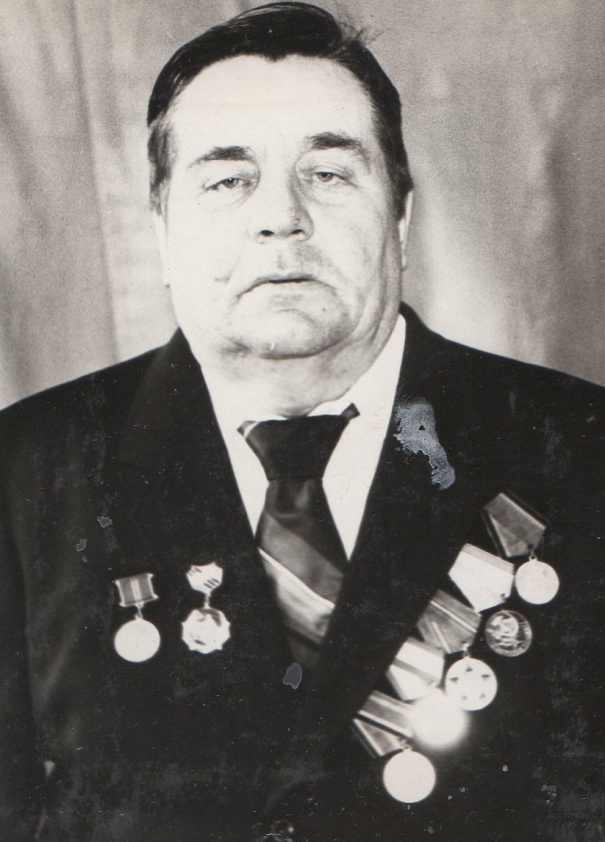 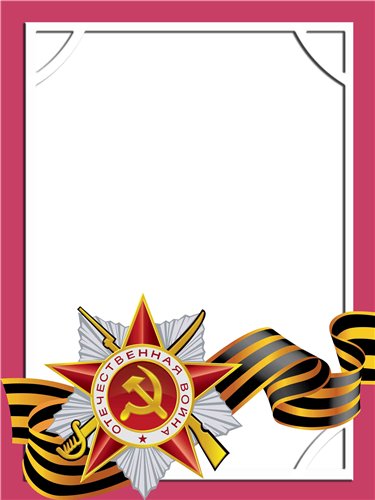                                           Фоминых                                               Илья                                        Макарович                                                  Ветеран войны и труда.        Родился в 1923 г., в Зайковском районе.Участвовал в боях  в составе 343 стрелкового полка – пулемётчик. Юго-Западный фронт. Был ранен.          Награжден медалью «За Победу над Германией»  и другие четыре медали. 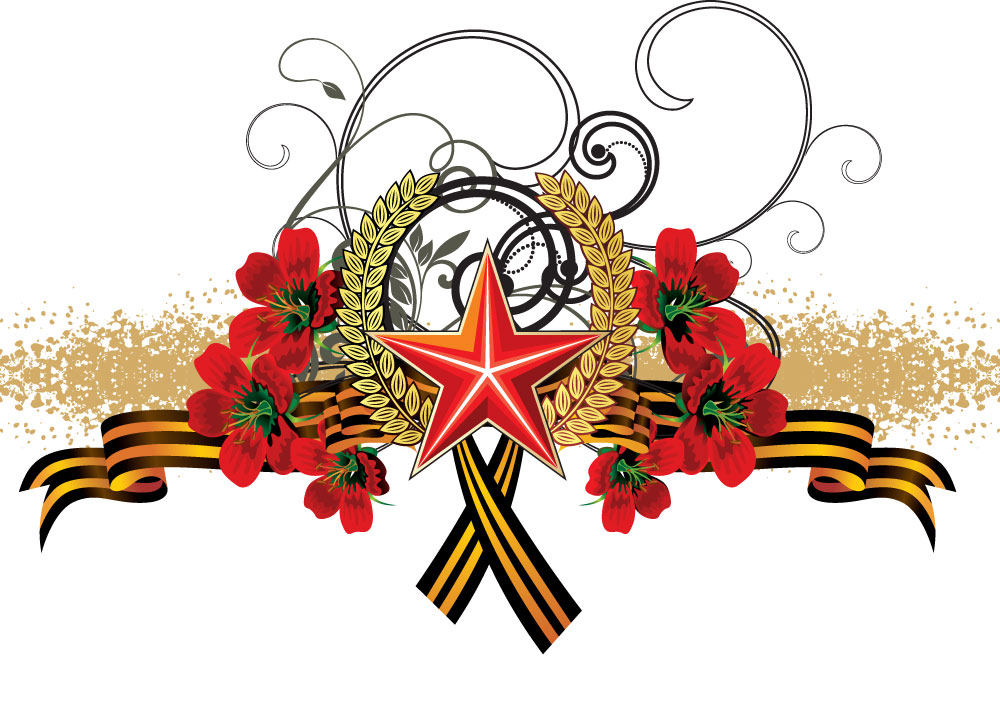 